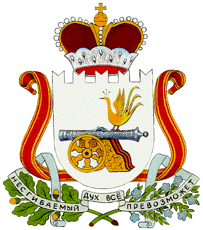 КАРДЫМОВСКИЙ РАЙОННЫЙ СОВЕТ ДЕПУТАТОВР Е Ш Е Н И Еот «___»_____2019                               № ____О работе комиссии по делам несовершеннолетних и защите их прав в муниципальном образовании «Кардымовский район» Смоленской области за 2018 годЗаслушав информацию о работе комиссии по делам несовершеннолетних и защите их прав в муниципальном образовании, «Кардымовский район» Смоленской области за 2018 год, Кардымовский районный Совет депутатовР Е Ш И Л :Информацию о работе комиссии по делам несовершеннолетних и защите их прав в муниципальном образовании «Кардымовский район» Смоленской области за 2018 год принять к сведению.Председатель Кардымовского районного Совета депутатов					Г.Н. Кузовчикова215850 Смоленская область, п. Кардымово,  ул. Ленина, д. 14, тел. 4-20-85Информация о деятельности комиссии по делам несовершеннолетних и защите их прав в муниципальном образовании «Кардымовский район» Смоленской области за 2018 годКомиссия по делам несовершеннолетних и защите их прав в муниципальном образовании «Кардымовский район» Смоленской области в своей деятельности регламентируется Федеральным законом от 24.06. 1999 г. № 120 «Об основах системы профилактики безнадзорности и правонарушений среди несовершеннолетних»,  областным законом от 04.09.2007 года № 90-з «О комиссиях по делам несовершеннолетних и защите их прав», регламентом Комиссии, утвержденным постановлением Администрации муниципального образования «Кардымовский район»  Смоленской области от  30.01.2017  №  00041.В 2018 году Постановлением Главы муниципального образования «Кардымовский район» Смоленской области (№00304 от 28.04.2018 года) утвержден новый  состав комиссии  по делам несовершеннолетних и защите их прав.  Председателем комиссии является заместитель Главы муниципального образования «Кардымовский район» Смоленской области Наталья Валерьевна Игнатенкова, заместителями председателя комиссии назначены  главный специалист в Кардымовском районе отдела социальной защиты населения в Смоленском районе Иванова Татьяна Павловна и начальник отдела образования Администрации муниципального образования «Кардымовский район» Смоленской области Федорова Светлана Владимировна. Ответственным секретарем комиссии утверждена Гусева Юлия Александровна. Членами комиссии  являются: заместитель начальника отделения полиции по Кардымовскому району МО МВД России «Ярцевский» Григорьев Александр Викторович,  начальник отделения СОГКУ «Центр занятости населения Ярцевского района» в Кардымовском районе Калинина Надежда Анатольевна, заместитель начальника Смоленского  межмуниципального филиала ФКУ УИИ УФСИН России по Смоленской области Корякова Надежда Алексеевна,  индивидуальный предприниматель, депутат Кардымовского районного Совета депутатов Латонин Александр Григорьевич, старший инспектор ПДН ОП по Кардымовскому району МО МВД России «Ярцевский» Тая Андреевна Малютина , заместитель директора по воспитательной работе МБОУ «Кардымовская средняя школа имени Героя Советского Союза С.Н. Решетова» Нестерова Екатерина Федоровна, участковый врач-педиатр ОГБУЗ «Кардымовская центральная районная больница» Филиппова Элеонора Ивановна.Постановлением Главы муниципального образования «Кардымовский район» Смоленской области №00721 от 02.10.2018 года исключена из состава комиссии Гусева Юлия Александровна,  включена Лавренова Наталья Владимировна – ведущий специалист - ответственный секретарь комиссии по делам несовершеннолетних и защите их прав.Постановлением Главы  Администрации №00833 от 29.11.2018 года  внесены дополнения в состав комиссии по делам несовершеннолетних и защите их прав. В состав комиссии включены заместитель начальника  отдела надзорной деятельности и профилактической работы Ярцевского,  Духовщинского и Кардымовского районов Управления надзорной деятельности и профилактической работы Главного управления надзорной деятельности  и профилактической работы Главного управления МЧС России по Смоленской области и  специалист сектора опеки и попечительства Отдела образования  Администрации муниципального образования «Кардымовский район» Смоленской области.На 01.01.2019 года на территории района проживает 2258  несовершеннолетних в возрасте от 0 до 17 лет включительно (2017 год -2263).  Деятельность Комиссии по делам несовершеннолетних и защите их прав в муниципальном образовании «Кардымовский район» Смоленской области строилась в соответствии с планом работы на 2018  год. Заседания комиссии  проводятся два раза в месяц. В 2018 году проведено 24 заседания комиссии. По итогам заседания комиссии оформляется протокол и единое постановление, утверждающее все решения, принятые в ходе заседания.  В 2018 году  оформлено 24 протокола,  24 постановления. Проведены:-  два  расширенных заседания комиссии по делам несовершеннолетних и защите их прав;- два выездных заседания на базе СОГБОУ для детей – сирот и детей, оставшихся без попечения родителей «Кардымовский детский дом-школа» и МБОУ «Рыжковская средняя школа».Анализ подростковой преступности показывает, что в течение 2018 года на территории муниципального образования «Кардымовский район» Смоленской области совершено 3 преступления 4 подростками (АППГ 2017 года – 6  преступлений 6 подростками). Одно преступление совершено в группе, состоящей только из несовершеннолетних (АППГ -0). Преступлений совершенных в смешанной группе совершено не было  (АППГ -3). На профилактическом учете в комиссии по делам несовершеннолетних и защите их прав состоит 19 подростков, 2  семьи, находящихся в социально опасном положении.Из числа состоящих на учете  несовершеннолетних: учащихся  школ     –                  18; учащихся училищ, колледжей – 1;не учатся и не работают -            -;работающие -                              -.На 01.01.2019 года на учете  состоят: - 9 воспитанников детского дома - школы, из них 1 занимающийся бродяжничеством;-   3 условно осужденных несовершеннолетних,  два из которых  воспитанники СОГБОУ «Кардымовский детский дом – школа».Всего за  2018 год на учет были поставлены 25 несовершеннолетних, сняты -23, из них по исправлению поведения - 8, по возрасту - 3, выбыли  за пределы района – 8.В сравнении с прошлым годом количество несовершеннолетних, состоящих на учете в комиссии, осталось практически на прежнем уровне (2017 год  —18).  На несовершеннолетних, состоящих на учете в комиссии, ведется картотека, заведены учетные дела, включающие учетно-профилактическую карту, индивидуальный план комплексной реабилитации несовершеннолетнего, акты обследования, информацию, поступающую из органов системы профилактики.Число семей, находящихся в социально-опасном положении, состоящих на учете в КДН и ЗП - 2 (2017 – 1). В 2018 году на профилактический учет в комиссию по делам несовершеннолетних и защите их прав была поставлена 1  семья, находящаяся в социально опасном положении,   снято - 0. Одной из актуальных и социально значимых задач, стоящих перед органами системы профилактики, является поиск путей снижения числа противоправных деяний несовершеннолетних и повышение эффективности профилактики правонарушений. Состояние преступности среди несовершеннолетних, причины и условия роста преступности ежеквартально анализируются на  заседаниях комиссии. Ежеквартально, в целях межведомственного взаимодействия проводятся сверки списков: -  несовершеннолетних и семей, состоящих на ведомственных учетах в органах системы профилактики  района;-  условно осужденных несовершеннолетних, состоящих на учетах в комиссии по делам несовершеннолетних и защите их прав, ПДН отделения полиции по Кардымовскому району и  филиале по Кардымовскому району  ФКУ УИИ  УФСИН России  по Смоленской области.Списки подростков, состоящих на учете в комиссии и подразделении по делам несовершеннолетних ОП по Кардымовскому району, ежеквартально направляются  в органы системы профилактики для проведения профилактической работы, организации занятости и досуга подростков.   Все несовершеннолетние, состоящие на учете в комиссии,  вовлечены либо в спортивные  кружки и мероприятия, либо  в досуговую деятельность либо волонтерскую деятельность. Одним из основных направлений в работе комиссии является рассмотрение дел об административных правонарушениях, об общественно опасных деяниях, совершенных несовершеннолетних, дел в отношении родителей или лиц, их заменяющих, не выполняющих родительских обязанностей.   За отчетный период  на заседаниях комиссии  рассмотрено: 163 административных материала (АППГ – 85), из них 88  – на несовершеннолетних (АППГ- 27),  75- в отношении родителей и взрослых лиц (АППГ-58).   За нарушение ст. 5.35 КоАП РФ (Неисполнение родителями или иными законными представителями несовершеннолетних обязанностей по содержанию и воспитанию несовершеннолетних) к административной ответственности привлечены 66 родителей (АППГ- 52). По ст. 6.23 КоАП РФ – 1 взрослый, по  ст.20.22 КоАП РФ – 8.В отношении несовершеннолетних рассмотрены:  35 - административных протоколов за нарушение ч. 1 ст. 6.24 КоАП РФ «Нарушение установленного федеральным законом запрета курения табака на отдельных территориях, в помещениях и на объектах» (за 2017 год – 10);3 -  за нарушение ст. 20.21 КоАП РФ «Появление в общественных местах в состоянии опьянения» (2017 год- 3);11 -  за нарушения в области дорожного движения (2017 год – 1);12– за нарушение ст. 20.20 КоАП РФ «Потребление (распитие) алкогольной продукции в запрещенных местах либо потребление наркотических средств или психотропных веществ, новых потенциально опасных психоактивных веществ или одурманивающих веществ в общественных местах» (2017 год – 2);20 – за нарушение ст. 7.27 КоАП РФ  «Мелкое хищение» (2017-3);3 - за нарушение  ст. 20.1 КоАП РФ «Мелкое хулиганство» (в 2017 году-3);2 – за нарушение ст. 7.17 КоАП РФ «Уничтожение или повреждение чужого имущества» (АППГ -1);2 – за нарушение ст. 6.9 КоАП РФ «Потребление наркотических средств или психотропных веществ без назначения врача либо новых потенциально опасных психоактивных веществ».По результатам рассмотрения административных материалов вынесено 89 постановлений (АППГ- 68), 7 определений (АППГ - 4).  В 2018 году обжалования решений комиссии не было. Профилактика семейного неблагополучия является одним из основных направлений деятельности органов системы профилактики. Комиссией сформирована система учета семей, находящихся в социально опасном положении. Формирование единого учета семей, находящихся в социально опасном положении, возложено на сектор опеки и попечительства отдела образования. На 01.01.2019 года таких семей на учете 11 (АППГ – 7), в них воспитываются 25 детей. За 2018 год на единый учет семей, находящихся в социально опасном положении поставлено 12 семей, снято – 8.  На каждую семью, состоящую на учете, заведено учетное дело,  куда вносится вся проводимая с семьей работа. Постановка и снятие с учета  семей и несовершеннолетних осуществляется принятием решения на заседании комиссии, фиксируется в постановлении по итогам заседания комиссии.  Индивидуальные планы комплексной реабилитации утверждаются постановлением комиссии. В контрольные сроки  на заседаниях комиссии заслушиваются отчеты представителей органов системы профилактики, ответственных за исполнение пунктов индивидуальных планов комплексной реабилитации.  В целях профилактики семейного неблагополучия, предупреждения безнадзорности,  беспризорности и правонарушений несовершеннолетних  на территории района проведены следующие мероприятия:27.08.2018- 31.08.2018 - оперативно-профилактическое мероприятие «Семья». В проведении операции принимали участие представители всех органов и учреждений системы профилактики. Органами системы профилактики проведено 4 рейда, посещены  семьи, находящиеся на учете ПД ОП по Кардымовскому району МО МВД России «Ярцевский» и комиссии по делам несовершеннолетних и защите их прав, выявлено 2 административных правонарушения, одно из которых по ч.1 ст.5.35  КоАП РФ. В образовательных учреждениях проведено 1 профилактическое мероприятие, из них по вопросу семейного неблагополучия и жесткого обращения с детьми – 1.17.05.2018 года   - во всех образовательных учреждениях прошли мероприятия, посвященные Международному дню детского телефона доверия.5 -  15 мая 2018 года -  межведомственное профилактическое мероприятие «Твой выбор» проведено в целях предупреждения групповой преступности несовершеннолетних, профилактики деструктивного поведения подростков, предотвращения вовлечения их в совершение преступлений, противоправных, антиобщественных действий.1 июня - 20 сентября 2018  года - комплексная оперативно – профилактическая операция «Подросток», с целью комплексного решения вопросов по предупреждению безнадзорности и правонарушений, стабилизации и снижения уровня преступности в каникулярный период, усиления социально-правовой защиты несовершеннолетних. Посещены места массового скопления подростков и семьи, находящихся в социально опасном положении. В ходе проведения операции выявленных родителей, ненадлежащим образом исполняющих родительские обязанности по воспитанию, содержанию несовершеннолетних детей, а также правонарушений, совершенных подростками не выявлено. - в июне- сентябре 2018 года в рамках  проведения операции «Подросток» Отделом социальной защиты населения, Отделом образования при участии комиссии и ОП по Кардымовскому району проведено мероприятие «Семья» с целью выявления неблагополучных семей, для оказания комплексной социально-правовой, медицинской и психологической помощи, выявление несовершеннолетних, оставшихся без попечения родителей и нуждающихся в защите.– 13 июля – 26 июля 2018 года  «Здоровый образ жизни» в рамках операции «Подросток» (пропаганда здорового образа жизни, предупреждение распространения пьянства, наркомании среди подростков).  В ходе проведения мероприятия  были проверены по месту жительства несовершеннолетние, состоящие на различных видах профилактических учетов, и семьи, состоящих на учете в органах системы профилактики района,  в которых родители злоупотребляют спиртными напитками. Ответственными были назначены комиссия, ОГБУЗ «Кардымовская ЦРБ», Отдел культуры и ОП по Кардымовскому району.- 31.08.2018-20.09.2018  – оперативно-профилактическая операция «Подросток- Всеобуч». Выявление и учет детей, достигших возраста и не приступивших к занятиям в школе, а также несовершеннолетних, уклоняющихся от обучения, устранение причин и условий, способствующих этому. В ходе проведения мероприятий проверены подростки и  родители, состоящие на различных профилактических учетах. Учащихся, не приступивших к занятиям в образовательных организациях, не выявлено, фактов отчисления из образовательных учреждений, увольнений с работы несовершеннолетних не выявлено. - в августе 2018 года – акция «Помоги пойти учиться».  Акция проводилась  ОП по Кардымовскому району МО МВД России «Ярцевский» в преддверии нового учебного года. В рамках акции инспекторы по делам несовершеннолетних провели мониторинг готовности к началу учебного года детей и подростков. Для детей были приобретены некоторые для учебы канцелярские принадлежности. Оказана помощь одному ребенку.        - с июня  по сентябрь 2018 года во   всех   образовательных организациях прошло профилактическое мероприятие «Дорога» в рамках операции «Подросток» направленное на  предупреждение детского дорожно-транспортного травматизма, краж и угонов со стороны  несовершеннолетних. В рамках мероприятия проведены родительские собрания по данной тематике. 	- в течение  учебного года во всех общеобразовательных  учреждениях района  проводились мероприятия «Минутка безопасности», которая включала в себя занятия по ПДД, оформление стендов по безопасности, выставка книг по безопасности дорожного движения, уроки-занятия «Правила дорожного движения для велосипедистов», уточнение маршрутных карт движения школьника «Дом – школа», беседы на родительских собраниях по данной тематике, размещение в vk информации для родителей по безопасности дорожного движения и прочие мероприятия.12.03.2018 по 23.03.2018 - профилактическая акция «Без наркотиков», «Это не забава, это не игра», «Молодежь голосует за здоровье».  Проведен конкурс рисунков и плакатов.01.11.2018  по 20.11.2018 – мероприятия  в рамках проведения Всероссийского Дня правовой помощи детям. Организован прием граждан  председателем комиссии и ответственным секретарем. Участие члена комиссии – старшего инспектора ПДН ОП по Кардымовскому району МО МВД России «Ярцевский» в МБОУ «Шокинская основная школа».  Совместное участие  ответственного секретаря комиссии, специалистов сектора опеки и попечительства, помощника прокурора района, педагогического состава  и воспитанников СОГБОУ «Кардымовский детский дом –школа»  в  работе круглого стола «Юридический компас». Осуществлено посещение МБОУ «Тирянская основная школа» и МБОУ «Тюшинская средняя школа».20.11.2018 года по 28.11.2018 года - во всех общеобразовательных учреждениях Кардымовского района Смоленской области, прошла Всероссийская акция по борьбе с ВИЧ-инфекцией, которая направлена на духовно-нравственное воспитание и просвещение молодежи. В рамках проведения акции разработана листовка «Должен знать!».22.11.2018-22.12.2018 -  проведен комплекс мероприятий в рамках акции «Месяц БезОпасности».  С целью выявления пожароопасного состояния жилья, а также необходимости проведение ремонта печного или газового оборудования либо электросетей   в многодетных семьях, семьях находящихся в трудной жизненной ситуации и семьях, находящихся в социально опасном положении. Совершены выезды в семьи данной категории, проведены беседы и  выданы памятки о правилах пожарной безопасности. Одной семье дана рекомендация об устранении  нарушений при эксплуатации обогревающих электроприборов. Координацию деятельности органов и учреждений системы профилактики безнадзорности и правонарушений несовершеннолетних  по организации и проведению мероприятий осуществляла  комиссия  по делам несовершеннолетних и защите их прав в муниципальном образовании «Кардымовский район»  Смоленской области.  Итоги  акций и мероприятий, проводимых на территории муниципального образования, подводились на заседаниях комиссии. В  2018 году комиссией по делам несовершеннолетних и защите их прав организовано проведение  48 межведомственных рейдов, в том числе 24 рейда  по профилактике безнадзорности и правонарушений среди молодежи и подростков. Членами комиссии, участвующими в проведении профилактических рейдов, проверялись заведения общественного питания (рестораны, бары) на предмет нахождения несовершеннолетних в них. Ежемесячно проводились выездные рейды сотрудников ПДН ОП по Кардымовскому району и представителей органов системы профилактики в сельские поселения района с целью предотвращения семейного неблагополучия, выявления семей «группы риска» и  фактов жесткого обращения с детьми.  По итогам рейдов ими были составлены акты.  Комиссия по делам несовершеннолетних и защите их прав в течение года проводила профилактическую работу по выявлению и предотвращению фактов жестокого обращения с несовершеннолетними. Комиссией проведен анализ  состояния преступности в отношении несовершеннолетних и малолетних детей.  За январь- декабрь 2018 года зарегистрировано 3 преступления в отношении несовершеннолетнего: ст.ст. 131, 132, 134 УК РФ (АППГ -3). Фактов жестокого обращения с детьми в текущем периоде не выявлено.  Работа комиссии освещается на официальном сайте Администрации муниципального образования, в районной газете «Знамя труда»-Кардымово» в рубрике «Комиссия по делам несовершеннолетних и защите их прав». На официальном сайте Администрации  муниципального образования создана информационная страница Комиссии по делам несовершеннолетних и защите их прав, где имеется как информационный, так и методический материалы. В течение 2018 года в районной газете размещены 10  материалов по вопросам профилактики безнадзорности и правонарушений несовершеннолетних, социального сиротства и семейного неблагополучия, а так же о работе комиссии по делам несовершеннолетних и защите их прав.  Комиссия по делам несовершеннолетних и защите их  прав в муниципальном образовании «Кардымовский район» Смоленской области и в дальнейшем будет продолжать работу по координации деятельности субъектов системы профилактики,   защите прав и законных интересов несовершеннолетних, оказание необходимой помощи семьям и несовершеннолетним, попавшим в трудную жизненную ситуацию.Председатель комиссии                                  		Н.В. ИгнатенковаКомиссия по делам несовершеннолетних и защите их прав в муниципальном образовании «Кардымовский район» Смоленской области